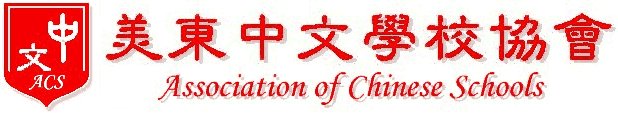 第四十四屆年會2017年度最優教師ACS 2017 Teacher of the Year提名需知:提名程序及獎金鼓勵: 凡本協會的會員學校（已繳2016-2017年會員會費學校）均可享有提名2017年度最優教師候選人之權利，名額以一人為限。被提名之候選人，經協會之理事們，分別予以審核評審後，以最高票數者當選為2017年度最優教師。除年會當日接受表揚外，並於當年和次年年會各獲頒獎金兩百五十元。候選人資格之規定: 凡被提名為年度最優教師之候選人，必須是現任提名學校之教師，另須具備五年以上的中文【語言或文化】教學經驗及曾當選為美東中文學校協會優良教師之資格。如侯選人於推薦學校任教未滿五年者，需取得過去五年內任教學校之服務證明，始能符合候選資格。 表格內容: 凡被提名之教師，必需以正體字填寫下列之提名資料，並以一式九份，寄至協會負責理事之處查收。並請另寄所有提名資料的電子檔給負責的理事。請自留底稿，協會將不負責退還文件。如證件不齊，請在截止日前補齊，逾期不再受理。a.【表格一】: 被提名教師之簡歷及提名表一份，該教師過去一年中使用過的教材摘要及教學大綱整理之彙編一份以供評審參考之用，所有資料請務必用電腦             打字，以免發生筆誤或字跡不清等問題。 b.【表格二】: 推薦信函兩封c.【表格三】: 被提名教師曾當選美東中文學校協會優良教師證書影本一份。協會歡迎教師在提名的文件中詳述個人教學之重點，並將啟發學生學習中文興趣之互動功能及達到預期效果等主題供協會參考，作為今後推展華語文教育與落實教學的關鍵。甄選辦法: 被提名為年度最優教師之資料，必須經由本協會各區理事，按表格二及表格三中所列之評分標準，分別予以評審，最後以總分的高低遴選出得分最高的兩位候選人。得分最高的兩位候選人將於年會時受邀到理事會進行五到十分鐘的專題發表和五到十分鐘的答詢。候選人可以自選與中文教學有關的主題進行發表。最後由理事投票表決，獲最高票數者當選為2017年度最優教師。當選年度最優教師者之義務: 年度最優教師得獎人，必須擔任同年(或次年) 各區教師研討會、巡迴教學以及隔年年會的當然議題講員。被提名之年度最優教師候選人,所有表格須在2017年4月6日前寄出。【郵戳為憑，逾時不予受理。】所有提名資料的電子檔請寄到 jliu@linkhigh.com，並列印一式九份請寄至：Jen Liu3 Penwood Dr,Morris Plains, NJ, 079502017年年度最優教師提名表格＜表格一＞ACS 2017 Teacher of the Year Application Form (Part I)提名學校資料被提名教師姓名＜中文＞__________________＜英文＞__________________ 地址： ________________________________________________聯絡電話：_____________________ E-mail： _____________________________提名學校	＜中文＞_____________________＜英文＞ _____________________校長姓名	＜中文＞ _____________________＜英文＞ _____________________學校地址：_____________________________________________ 聯絡電話：_____________________傳真Fax： _____________________校長簽名：_______________________		日期： ___________________被提名教師資歷 ＜請被提名教師以中文打字為佳＞ 學歷：_________________________中文教學經驗：_____年 目前任教年級或科目：__________________學生人數： _______________＜請注意＞請務必附加目前使用之教材的整個單元，以供評審之用。本提名表格須在2017年4月6日前寄出。【郵戳為憑，逾時將不受理】2017年年度最優教師申請表格＜表格二＞ACS 2017 Teacher of the Year Application Form (Part II)被提名教師姓名：＜中文＞ ______________________＜英文＞ _________________________評分項目：＜請提名老師以中文打字填寫，如有需要可另加附頁＞ 請提名教師詳述本身和中文學校或中文教育有關的教學經歷：(評分比重為5%）請提名老師將單元示範教學之CD或自編之書籍, 作業, 寄至負責理事 處, 以作評估之用:（評分比重為5%）請詳述您的中文教學理念，教學重點、特色與其相互的關係 (評分比重為10%）請說明您如何幫助學生學習尤其是不同程度或不同學習型態的學生 (評分比重為10%）請說明您曾採用的教學法(例如任務型、建構式、差異性教學、互動式、主題式、翻轉教室等等)及心得: (評分比重為10%)請詳細說明您是如何透過學生、家長來吸引社會人士，共同參與海外中文教育及中華文化的推廣，請舉出具體行動的實例：(評分比重為10%）您覺得當前海外中文學校教育遭遇最大的困難、問題或瓶頸是什麼? 原因何在? 應如何改進或解決? 請提出您的看法: (評分比重為10%)請您以所附之教材為例，回答下列問題（可另加附頁）： 請您說明該教材的教學目標、重點如何與5C結合：（評分比重5%）請詳述您的教學步驟以及教學活動，並說明理由：（評分比重5%）請說明您如何結合網路、電腦、或其他數位教學以加強或補充學生的學習：（評分比重5%）請詳細說明您對學生學業成績及學習評量的方式及標準，並說明如何確定教學目標的達成：（評分比重5%）您如何鼓勵您的學生積極參與美東中文學校協會和分會所舉辦的學藝競賽活動？（評分比重10%）如果您當選年度最優教師，將如何完成您的任務，來協助美東中文學校協會，並嘉惠其他會員學校?（評分比重10%）請問您對美東中文學校協會各項活動或競賽辦法或學術項目有何建議?2017 年度最優教師推薦信＜表格三＞ACS 2017 Teacher of the Year Letter of Recommendation被提名教師姓名＜中文＞______________________＜英文＞ ___________________________請列舉被提名教師的資歷與特殊貢獻，例如：教學方式的改進和創新、輔助教材的編訂、啟發學生的學習動機、提高學生的學習態度，以及在社區間種種推動中文教育、宣揚中華文化的活動。如有需要可另加附頁。Please provide nominee’s specific contributions and qualifications in the areas of teaching methods, creativity, teaching material, student motivation, student learning, and promoting of the teaching of Chinese language and culture in the community at-large. Use one additional sheet if necessary. 推薦人姓名Name of recommender 中文(Chinese): ______________________英文(English)___________________推薦人簽名(Signature): ______________日期(Date):_______________被提名之年度最優教師候選人,所有表格須在2017年4月6日前寄出。【郵戳為憑，逾時不予受理。】所有提名資料的電子檔請寄到 jliu@linkhigh.com，並列印一式九份請寄至：Jen Liu3 Penwood Dr,Morris Plains, NJ, 07950